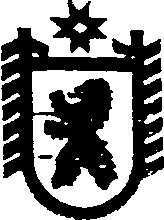 Республика КарелияПОСТАНОВЛЕНИЕГЛАВЫ СЕГЕЖСКОГО МУНИЦИПАЛЬНОГО РАЙОНАот  24  мая  2017  года  №  19СегежаО кандидатурах в состав конкурсной комиссии по отбору кандидатов на должность главы Идельского сельского поселения	В соответствии с частью 2 статьи 36 Федерального закона от 06.10.2003                      № 131-ФЗ «Об общих принципах организации местного самоуправления в Российской Федерации», частью 3 статьи 29 Устава муниципального образования «Идельское сельское поселение», на основании решения Идельского сельского поселения                       от 04.05.2017 № 153 «О проведении конкурса по отбору кандидатур на должность главы   Идельского сельского поселения» п о с т а н о в л я ю:1. Назначить в состав конкурсной комиссии по отбору кандидатов на должность главы Идельского сельского поселения:	2. Обнародовать настоящее постановление  путем размещения официального текста настоящего постановления в информационно-телекоммуникационной сети «Интернет» на официальном сайте администрации Сегежского муниципального района  http://home.onego.ru/~segadmin.  	          Глава  Сегежского муниципального района			                                    М.Л.ГусеваРазослать: в дело, Совет Идельского сельского поселения,  членам комиссии - 3.Векслера Игоря Петровича-…главу администрации Сегежского муниципального  районаГусеву Марину Леонидовну-    главу Сегежского муниципального районаШибкову Наталью Валерьевну-…начальника юридического отдела администрации Сегежского муниципального района.